Дистанционные образовательные технологии образовательных платформ, интернет-ресурсов и сервисов:• «Образованиум» https://obr.nd.ru – проект группы компаний «Новый диск». Курс «Стань школьником с Робобориком!» предназначен для детей старшего дошкольного возраста. Ребёнок проходит темы, которые должен освоить выпускник детского сада, чтобы быть готовым к обучению в первом классе.• «Учи.ру» – интерактивная образовательная платформа. Раздел для детей и родителей «Математика для дошкольников» https://uchi.ru/matematika/doshkolniki предлагает математические игры для детей дошкольного возраста с учетом закономерности усвоения знаний и навыков на каждом возрастном уровне психического и личностного развития.• «Сказбука» https://skazbuka.com – обучающее приложение для детей 2-6 лет с играми, сказками и мультфильмами. Буквы, цифры, размеры, цвета, формы! Учим читать и считать! Развиваем эмоциональный интеллект, логику и мышление. 766 уровней развивающих игр, 332 часа обучающих курсов, 228 познавательных мультфильмов, 12 аудио-сказок.• «Тилли» https://tillionline.ru – платформа для детей от 3 до 8 лет, которую можно использовать при подготовке ребенка к поступлению в школу. Удобно и систематично развивать его навыки и учить чему-то совершенно новому. Упражнения по разнообразным тематикам сопровождает зайчонок Тилли. Он хвалит ребенка за успехи и приободряет, если что-то вдруг пошло не так. За прохождение упражнения ребенок получает кубок.• «Умназия» https://umnazia.ru – интерактивные онлайн-курсы и тренажеры для развития мышления детей 6 – 13 лет. Развивает логику, внимание, эрудицию, обучаемость и память. Платформа направлена на индивидуальную траекторию детей. Умные алгоритмы составляют для ребенка персональный план развития необходимых навыков.• «Легко сказать» https://yandex.ru/alice/legko-skazat – детский тренажёр для развития речи. Осваивать речь детям помогают герои мультфильма фиксики, а также звукли – звезды в образах фантастических героев. Тренажер бесплатный и работает на любом устройстве: смартфоне, умной колонке или компьютере. Для работы необходимо установить браузер Яндекс или приложение Яндекс. Для активации тренажера необходимо, включив браузер, сказать: Алиса, включи навык «Легко сказать».• «eSchool.pro» https://eschool.pro/welcome – платформа, помогающая освоить детям математику и русский язык. Занятия учат ребенка думать и действовать самостоятельно, работать с большим количеством информации и правильно планировать свой день. Родители видят детальную статистику по результатам обучения ребенка.• «Планета сказок» http://www.planetaskazok.ru/ – коллекция художественной литературы, в которую входят сказки, рассказы, стихи и иллюстрации к ним. Для повышения интереса со стороны юных читателей использована преимущественно иллюстрированная детская литература, можно читать сказки в режиме онлайн. Красочные, красивые иллюстрации, предпочтение работам известных художников как отечественных, так и зарубежных.• «Мир природы» https://worldofnature.ru/– это иллюстрированная энциклопедия для детей и полезные материалы для родителей. В энциклопедии представлена исчерпывающая информация о существующих, вымерших и мифических животных, странах и народах мира, выдающихся учёных и многом другом. Активные игры для детей, интересные статьи и факты.• Портал детской безопасности МЧС России «Спас-экстрим». http://www.spas-extreme.ru/ – информация по безопасности для детей и их родителей, игры, конкурсы, детская мультимедийная энциклопедия, памятки «Это должен знать каждый!» и многое другое.• «Kids Smart» https://kids-smart.ru/ – игровая платформа интеллектуального развития детей. Занятия и упражнения распределены по предметам и темам занятий, возрастным группам и уровням сложности. Все упражнения озвучены. Достижения, награды и дипломы помогают родителю следить за успехами малыша.• Сайт «Развитие ребенка» http://www.razvitierebenka.com/ – многоплановое интернет-пространство для раннего развития детей. Рекомендации дидактических пособий, описания упражнений, которые доступны для выполнения в домашних условиях, много развивающих карточек и раскрасок для распечатывания, идеи для сотворчества детей и взрослых и многое другое.• «По складам» http://poskladam.ru/ – Android приложение по обучению чтению. Слоги – слова – фразы, тренировка звуков русской речи, буквенная мозаика, словарный запас в 1000 слов. Уникальные игры на обучение детей чтению. Соединяя буквы, склады и слоги, дети постепенно начинают усваивать принципы составления и чтения слов.• «IQша» https://iqsha.ru/ – платный сайт для детей от двух до одиннадцати лет. Задания и упражнения для детей разных возрастных групп: для детей от 2 до 4 лет разработаны развивающие и обучающие игры, для детей от 5 до 7 лет разработана программа легкой и увлекательной
подготовки к школе. Айкьюша награждает детей медалями, кубками и дипломами.• «Детские электронные презентации и клипы» https://viki.rdf.ru/ – многообразие тем презентаций: еда, улица, история, музыкальные инструменты, животные и многое другое. На их основе родители могут вести беседы и рассказы. •«Развивающие игры для вашего голопуза» http://golopuz.org/ – развивающие онлайн-игры для детей школьного и дошкольного возраста на развитие логики, творческого мышления, познание мира. Подача материала в понятных и интересных ребёнку картинках. Разделы: «Пазлы», «Учимся читать», «Математические игры», «Раскраски» и др.• «Приключения Чевостика» https://chevostik.ru/lessons – образовательный сайт, предназначенный для детей 3 – 8 лет. Это большая интерактивная энциклопедия в аудио-формате, увлекательные приключения, тесты и игры.• Сервис дистанционного образования детей «Alimok» https://alimok.com – «Вселенная» интерактивных и современных заданий для успешного развития ребенка. Курс дошкольного образования, более 10 тысяч заданий с озвучкой, содействует обучению детей, развитию восприятия и внимания детей.• «Играемся» https://www.igraemsa.ru/ – сайт с обучающими бесплатными играми для детей. Игры разбиты на категории: на внимание и память, на логику и мышление, загадки и ребусы, пазлы, для малышей и другие.• «Чудо-юдо» https://chudo-udo.info/ – разнообразные развивающие материалы: кроссворды и ребусы, лабиринты и прописи, скороговорки и аудиосказки, поделки и пазлы. Сайт наполнен материалами для распечатывания и описаниями различных оффлайн активностей. 10.Материалы виртуального методического кабинета http://www.pedkabinet.ru/. 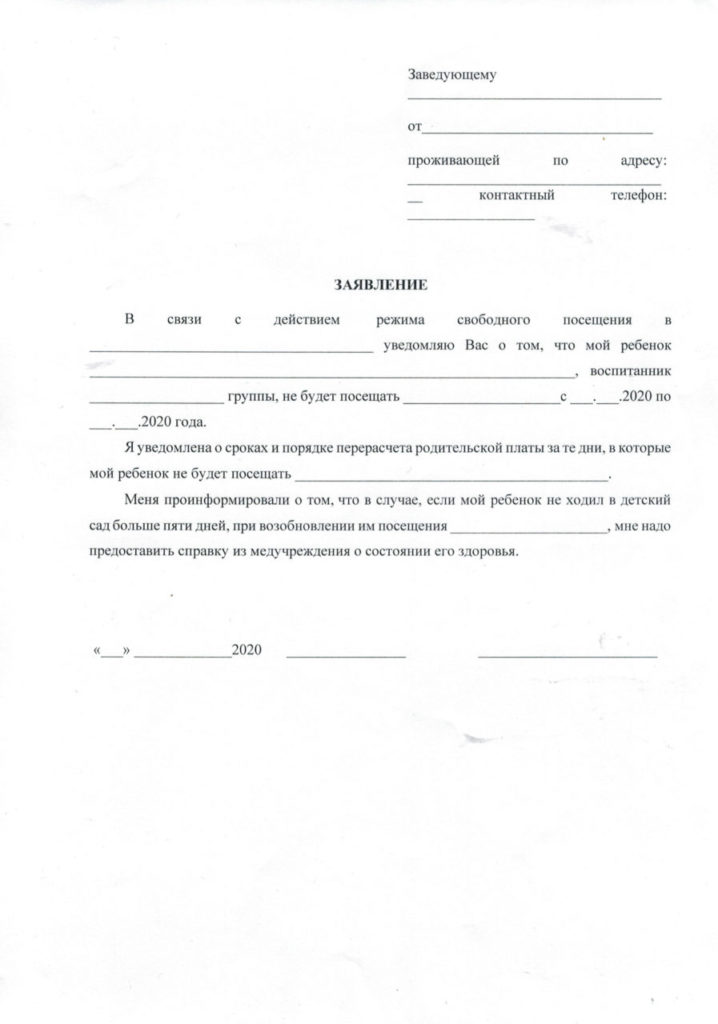 